§14706.  ApplicationEach application for a transient seller of consumer merchandise license required by section 14702 must include:  [PL 2007, c. 402, Pt. KK, §14 (AMD).]1.  Name and address.  The name and local and permanent business address of the applicant;[PL 2001, c. 324, §12 (NEW).]2.  Employees of applicant.  Names of all employees of the applicant employed in this State;[PL 2001, c. 324, §12 (NEW).]3.  Statement.  A statement of all judgments secured or outstanding against the applicant arising out of sales to consumers during the 2 years immediately prior to making the application and of all suits of either a criminal or civil nature pending against the applicant that arise out of sales to consumers, at the time of making the application;[PL 2001, c. 324, §12 (NEW).]4.  Statement of yearly gross revenues.  A statement of anticipated yearly gross revenues from sales of consumer merchandise in this State;[PL 2001, c. 324, §12 (NEW).]5.  Security deposits.  The name and address of the person to whom security deposits made with the department pursuant to this subchapter are returned; and[PL 2001, c. 324, §12 (NEW).]6.  Seller's certificate.  The number of a valid registration certificate issued to the applicant by the State Tax Assessor pursuant to Title 36, chapter 211 or satisfactory evidence that the applicant is not required to be registered under that chapter.[PL 2011, c. 548, §9 (AMD).]The applicant shall promptly notify the department of all changes or additions in the information required in this section upon a form prescribed by the department.  [PL 2001, c. 324, §12 (NEW).]Any false statement in an application, either original or supplementary, for a license subjects the applicant to the same penalty as if the applicant had no license.  [PL 2007, c. 402, Pt. KK, §15 (AMD).]SECTION HISTORYPL 2001, c. 324, §12 (NEW). PL 2007, c. 402, Pt. KK, §§14, 15 (AMD). PL 2011, c. 548, §9 (AMD). The State of Maine claims a copyright in its codified statutes. If you intend to republish this material, we require that you include the following disclaimer in your publication:All copyrights and other rights to statutory text are reserved by the State of Maine. The text included in this publication reflects changes made through the First Regular and Frist Special Session of the 131st Maine Legislature and is current through November 1, 2023
                    . The text is subject to change without notice. It is a version that has not been officially certified by the Secretary of State. Refer to the Maine Revised Statutes Annotated and supplements for certified text.
                The Office of the Revisor of Statutes also requests that you send us one copy of any statutory publication you may produce. Our goal is not to restrict publishing activity, but to keep track of who is publishing what, to identify any needless duplication and to preserve the State's copyright rights.PLEASE NOTE: The Revisor's Office cannot perform research for or provide legal advice or interpretation of Maine law to the public. If you need legal assistance, please contact a qualified attorney.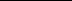 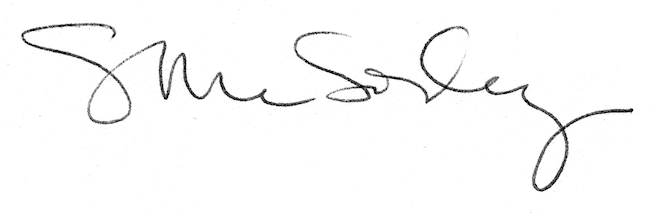 